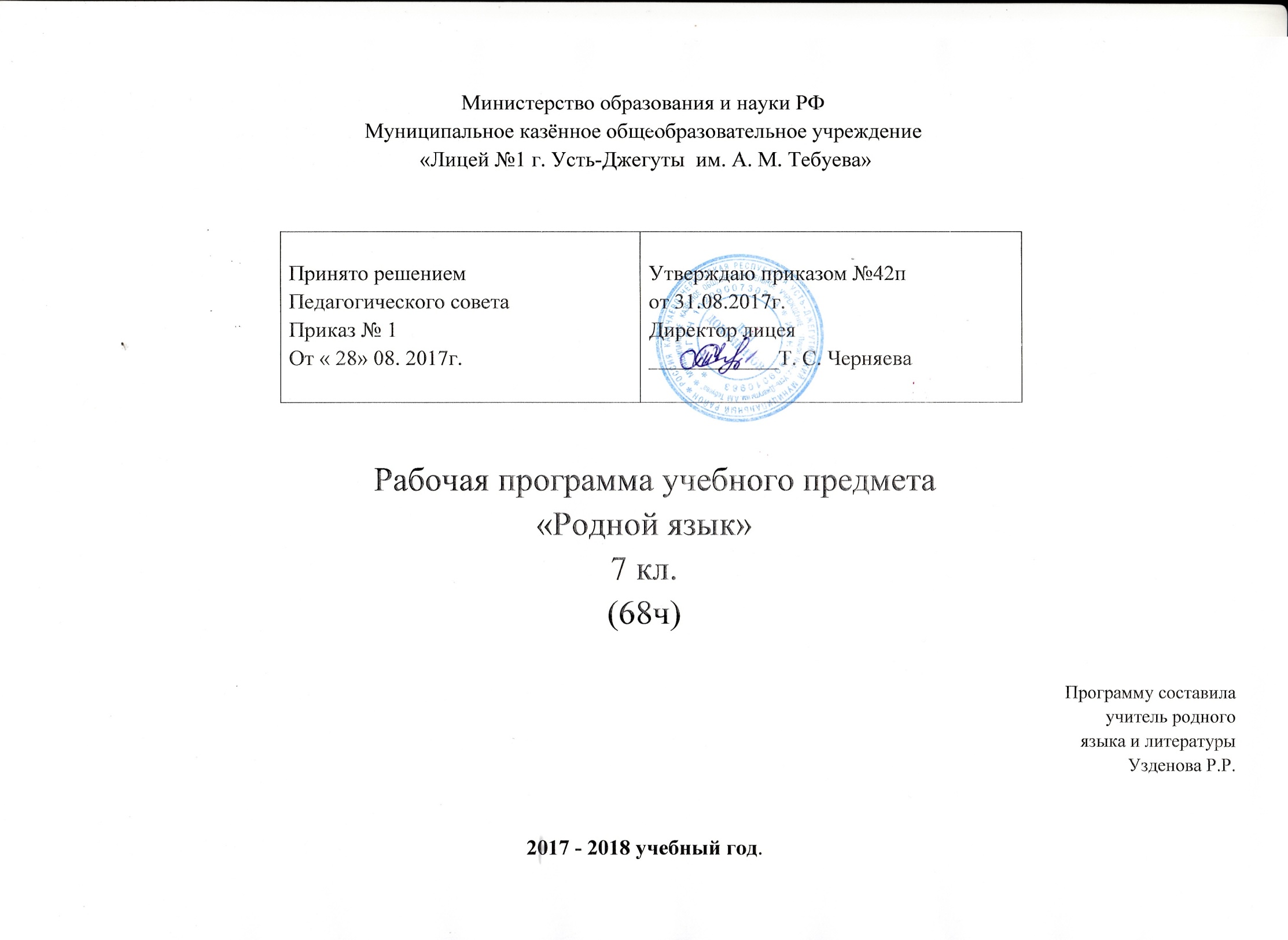 Пояснительная записка            Рабочая программа по родному языку для 7 класс составлена на основании следующих номативно-правовых документов:1.Федерального государственного образовательного стандарта основного общего образования, утвержденного приказом Министерства образования и науки Российской Федерации.2.Федерального закона «Об образовании в Российской Федерации».3.Учебного плана МКОУ «Лицей №1 г.Усть-Джегуты им.А.М.Тебуева» за 2017-2018 учебный год.4.Федерального перечня учебников, рекомендуемых к использованию при реализации имеющих государственную аккредитацию образовательных программ основного общего образования на 2017-2018 учебный год.Основная литература: Русскиий  язык 7 класс.Авторы: Л.М.Рыбченкова , О.М.Александрова, О.В.Загоровская, А.Г.НарушевичОбщая характеристика учебного предметаЯзык – по своей специфике и социальной значимости – явление уникальное: он является средством общения и формой передачи информации, средством хранения и усвоения знаний, частью духовной культуры русского народа, средством приобщения к богатствам русской культуры и литературы.Русский язык – государственный язык Российской Федерации, средство межнационального общения и консолидации народов России.Владение родным языком, умение общаться, добиваться успеха в процессе коммуникации являются теми характеристиками личности, которые во многом определяют достижения человека практически во всех областях жизни, способствуют его социальной адаптации к изменяющимся условиям современного мира.В системе школьного образования учебный предмет «Родной язык» занимает особое место: является не только объектом изучения, но и средством обучения. Как средство познания действительности родной язык обеспечивает развитие интеллектуальных и творческих способностей ребенка, развивает его абстрактное мышление, память и воображение, формирует навыки самостоятельной учебной деятельности, самообразования и самореализации личности. Будучи формой хранения и усвоения различных знаний, родной язык неразрывно связан со всеми школьными предметами и влияет на качество усвоения всех других школьных предметов, а в перспективе способствует овладению будущей профессией.Содержание обученияСодержание обучения родному  языку отобрано и структурировано на основе компетентностного подхода. В соответствии с этим в VII классе формируются и развиваются коммуникативная, языковая, лингвистическая (языковедческая) и культуроведческая компетенции.  Коммуникативная компетенция – овладение всеми видами речевой деятельности и основами культуры устной и письменной речи, базовыми умениями и навыками использования языка в жизненно важных для данного возраста сферах и ситуациях общения. Языковая и лингвистическая (языковедческая) компетенции – освоение необходимых знаний о языке как знаковой системе и общественном явлении, его устройстве, развитии и функционировании; овладение основными нормами родного литературного языка; обогащение словарного запаса и грамматического строя речи учащихся; формирование способности к анализу и оценке языковых явлений и фактов, необходимых знаний о лингвистике как науке; умение пользоваться различными лингвистическими словарями. Культуроведческая компетенция – осознание языка как языка русского народа, владение нормами русского речевого этикета, культурой межнационального общения. Курс родного языка для VII класса направлен на совершенствование речевой деятельности учащихся на основе овладения знаниями об устройстве русского языка и особенностях его употребления в разных условиях общения, на базе усвоения основных норм русского литературного языка, речевого этикета. Учитывая то, что сегодня обучение русскому языку происходит в сложных условиях, когда снижается общая культура населения, расшатываются нормы литературного языка, в программе усилен аспект культуры речи. Содержание обучения ориентировано на развитие личности ученика, воспитание культурного человека, владеющего нормами литературного языка, способного свободно выражать свои мысли и чувства в устной и письменной форме, соблюдать этические нормы общения. Рабочая программа предусматривает формирование таких жизненно важных умений, как различные виды чтения, информационная переработка текстов, поиск информации в различных источниках, а также способность передавать ее в соответствии с условиями общения. Доминирующей идеей курса является интенсивное речевое и интеллектуальное развитие учащихся. Родной язык представлен в программе перечнем не только тех дидактических единиц, которые отражают устройство языка, но и тех, которые обеспечивают речевую деятельность. Каждый тематический блок программы включает перечень лингвистических понятий, обозначающих языковые и речевые явления, указывает на особенности функционирования этих явлений и называет основные виды учебной деятельности, которые отрабатываются в процессе изучения данных понятий. Таким образом, программа создает условия для реализации деятельностного подхода к изучению родного языка в школе. Идея взаимосвязи речевого и интеллектуального развития нашла отражение и в структуре программы. Она, как уже отмечено, состоит их трех тематических блоков. В первом представлены дидактические единицы, обеспечивающие формирование навыков речевого общения; во втором – дидактические единицы, которые отражают устройство языка и являются базой для развития речевой компетенции учащихся; в третьем – дидактические единицы, отражающие историю и культуру народа и обеспечивающие культурно-исторический компонент курса русского языка в целом. Указанные блоки в учебном процессе неразрывно взаимосвязаны или интегрированы. Так, например, при обучении морфологии учащиеся не только получают соответствующие знания и овладевают необходимыми умениями и навыками, но и совершенствуют все виды речевой деятельности, различные коммуникативные навыки, а также углубляют представление о русском языке как национально-культурном феномене. Таким образом, процессы осознания языковой системы и личный опыт использования языка в определенных условиях, ситуациях общения оказываются неразрывно связанными друг с другом. Цели обученияКурс родного языка направлен на достижение следующих целей, обеспечивающих реализацию личностно-ориентированного, когнитивно-коммуникативного, деятельностного подходов к обучению русскому языку: воспитание гражданственности и патриотизма, сознательного отношения к языку как явлению культуры, основному средству общения и получения знаний в разных  сферах человеческой деятельности; воспитание интереса и любви к родному языку; совершенствование речемыслительной деятельности, коммуникативных умений и навыков, обеспечивающих свободное владение родным литературным языком в разных сферах и ситуациях его использования; обогащение словарного запаса и грамматического строя речи учащихся; развитие готовности и способности к речевому взаимодействию и взаимопониманию, потребности к речевому самосовершенствованию; освоение знаний о родном языке, его устройстве и функционировании в различных сферах и ситуациях общения; о стилистических ресурсах родного языка; об основных нормах родного литературного языка; о русском речевом этикете; формирование умений опознавать, анализировать, классифицировать языковые факты, оценивать их с точки зрения нормативности, соответствия ситуации и сфере общения; умений работать с текстом, осуществлять информационный поиск, извлекать и преобразовывать необходимую информацию. Общие учебные умения, навыки и способы деятельностиНаправленность курса на интенсивное речевое и интеллектуальное развитие создает условия и для реализации над предметной функции, которую родной язык выполняет в системе школьного образования. В процессе обучения ученик получает возможность совершенствовать общеучебные умения, навыки, способы деятельности, которые базируются на видах речевой деятельности и предполагают развитие речемыслительных способностей. В процессе изучения родного языка совершенствуются и развиваются следующие общеучебные умения: коммуникативные (владение всеми видами речевой деятельности и основами культуры устной и письменной речи, базовыми умениями и навыками использования языка в жизненно важных для учащихся сферах и ситуациях общения), интеллектуальные (сравнение и сопоставление, соотнесение, синтез, обобщение, абстрагирование, оценивание и классификация), информационные (умение осуществлять библиографический поиск, извлекать информацию из различных источников, умение работать с текстом), организационные (умение формулировать цель деятельности, планировать ее, осуществлять самоконтроль, самооценку, самокоррекцию). Требования к уровню подготовки учащихся 7 класса по родному языку. Учащиеся должны: Знать/понимать определения основных изученных в 7 классе языковых явлений, орфографических и пунктуационных правил, обосновывать свои ответы, приводя нужные примеры. Уметь: Речевая деятельность: - выделять основную и дополнительную информацию текста, определять его принадлежность к типу речи ,-составлять план текста, производить полный и сжатый пересказ, - находить в тексте ключевые слова и объяснять их лексическое значение, - составлять тезисный план текста, - строить небольшое по объёму устное высказывание на основе данного, - сохранять при письменном изложении структуру текста и выразительные языковые средства, - писать тексты-размышления на лингвистические, морально-этические темы. Текст: - рецензировать чужие тексты и редактировать собственные, - определять стиль речи, способы и средства связи предложений в тексте. Фонетика и орфоэпия: - проводить фонетический и орфоэпический разбор слов, - правильно произносить широко употребляемые служебные ч/р,- анализировать собственную и чужую речь, Морфемика и словообразование: - по типичным суффиксам и окончанию определять ч/р и их формы, - определять способы образования слов, Лексикология и фразеология: - соблюдать лексические нормы, употреблять слова в соответствии с их лексическим значением, - толковать лексическое значение общеупотребительных слов и фразеологизмов, - пользоваться различными видами лексических словарей. Морфология: - различать постоянные и непостоянные морфологические признаки ч/р и проводить морфологический разбор всех ч/р, - использовать знания и умения по морфологии в практике правописания и проведения синтаксического анализа предложения.Орфография: - владеть правильным способом применения правил орфографии, - учитывать значение, морфемное строение и грамматическую характеристику слов при выборе правильного написания. Синтаксис и пунктуация: - определять синтаксическую роль всех самостоятельных частей речи,- различать и конструировать сложные предложения, - устно объяснить пунктуацию предложений, - самостоятельно подбирать примеры на изученные пунктуационные правила, - использовать сочинительные союзы как средство связи предложений в тексте, - соблюдать правильную интонацию предложений в речи. СОДЕРЖАНИЕ КУРСАПОВТОРЕНИЕ ИЗУЧЕННОГО В 5 - 6 КЛАССАХ 1.Синтаксис и пунктуация.   Основные синтаксические понятия (словосочетание, предложение, виды предложения по цели высказывания и т.п). Разделы лингвистики – основные определения. Синтаксический и пунктуационный разбор..2 Лексика и фразеология.   Основные понятия раздела. Умение работать с различными словарями. 3. Фонетика и орфография.   Фонетический разбор слова, умение различать опознавательные признаки орфограмм – букв.4. Морфемика и словообразование.   Морфемный и словообразовательный разборы. Нахождение слов с омонимичными корнями.5. Морфология.   Повторение изученных морфологических признаков частей речи, отработка навыков морфологического разбора.6. Развитие речи. Текст. Стили литературного языка.   Понятие текста, средства связи предложений в нем, определение абзаца, типы высказывания и их признаки; стили речи.МОРФОЛОГИЯ. ОРФОГРАФИЯ. КУЛЬТУРА РЕЧИ. Причастие. 1. Характеристика причастия по значению, морфологические признаки глагола иприлагательного у причастия, синтаксическая роль причастия в предложении.  Различие причастий и прилагательных, умение находить причастия и причастные обороты в тексте, определение признаков прилагательного и глагола у причастий, определение синтаксической роли причастия в предложении,  изменение и образованиепричастия, действительные и страдательные причастия. Основные орфографические и пунктуационные правила и применение  их. 2.  Особенности  публицистического стиля: назначение, сфера употребления, языковые приметы.  Признаки текста-описания, описания внешности человека, понятия: «литературный портрет», «словесный портрет». Формирование умения адекватно понимать содержание художественного текста, выделять основную и дополнительную информацию, определять принадлежность к типу речи, составлять план, сохранять при письменном изложении типологическую структуру текста, его языковые и речевые средства выразительности.  Деепричастие. 1.  Характеристика деепричастия по значению, признаки глагола и наречия удеепричастия, синтаксическая роль деепричастия в предложении; Умение находить слова, обозначающие основные и добавочные действия, в предложениях; определение синтаксической роли деепричастия; нахождение и исправление ошибки вупотреблении деепричастий;  вид деепричастий. Основные орфографические и пунктуационные правила и применение их. 2. Особенности в составлении рассказа-описания.  Наречие. I. Повторение пройденного о наречии в 5 – 6 классах; своеобразие наречия как части речи, его место в системе других частей речи, общие и специфические признаки наречия, синтаксическая функция данной категории, словообразовательный и этимологический анализ наречий, смысловые группы наречий; орфографические правила и применение их.2.  Языковые особенности текста описания действия и дневниковых записей. Умение анализировать исходный текст, пересказывать его, создавать собственный, уместно использовать изобразительно-выразительные средства языка, соблюдать нормы при письме.  Категория состояния.1. Категория состояния как часть речи.  Значение категории состояния; знать, слова категории состояния не изменяются; состояние может быть выражено и в положительной, и в сравнительной степени; синтаксическую роль слов категории состояния в предложении; разграничение наречий и категории состояния. Умение находить слова категории состояния; определять, к каким группам по значению относятся слова категории состояния; определять синтаксическую роль слов категории состояния в предложении; разграничивать наречия и слова категории состояния в предложениях и в тексте. 2.  Подробное изложение текста. Адекватно понимать содержание художественноготекста, воспринимать его на слух, выделять основную и дополнительную информацию, определять принадлежность к типу речи, составлять план, сохранять при письменном изложении типологическую структуру текста, его языковые и речевые средства выразительности.  Предлог. 1. Служебные части речи; отличие служебных частей речи от  самостоятельных. Предлог как служебная часть речи, отличие его от омонимичных приставок, роль предлога в словосочетании и предложении, употребление предлогов; виды предлогов; правописание производных предлогов.   2. Особенности рассказа – репортажа.  Союз. 1. Союз как служебная часть речи. Роль союза в предложении и тексте; отличие предлога от союза, простые и составные союзы, союзы по значению, группы сочинительных и подчинительных союзов; правописание омонимичных союзов.2 Особенности публицистического стиля. Отработка умений применять эти особенности в работе.Частица. 1. Понятие о частице, отличие частиц от знаменательных частей речи, сходство частиц с другими служебными частями речи и отличие , роль частиц в предложении и в образовании форм слов; разряды частиц, раздельное и дефисное написание частиц, правописание отрицательных частиц.2. Особенности написания сочинения по картине.Междометие.  Междометие как часть речи, назначение в языке, знаки препинания при междометиях, правописание междометий. Конструирование предложений с междометиями.Повторение и систематизация пройденного в 7 классе  Повторение определений основных изученных в 5- 7 классах языковых единиц, речеведческих понятий, орфографических и пунктуационных правил, отработка умений и навыков, презентации по выбранным изученным темам.Учебно-тематическое планирование по родному языкуКласс – 7 Количество часов Всего –68 часов; в неделю – 2 часа                                 Календарно-тематическое планирование уроков родного языка в 7 классе№ТемаКол-во часовТип урокаПланируемый результатДата1.Русский язык в современном мире 1Вводный урокОсознание роли родного языка в жизни человека, общества, государства в современном мире; красоты, богатства, выразительности языка. Умение сравнивать темы текстов2.Речь. Речевое общение 1Вводный урокРасширение знаний об основных особенностях устной и письменной речи. Понимание основных причин коммуникативных неудач и умение преодолеть их.3.Речевой этикет 1Урок развития речиОсознанный выбор языковых средств в зависимости от цели, темы, основной мысли и ситуации общения. Создание текстов различных типов речи на различные темы с учётом определённых требований.4.Функциональные разновидности языка 1Вводный урокУмение устанавливать принадлежность текста к определённой функциональной разновидности языка; сравнение речевых высказываний с точки зрения их содержания, принадлежности к определённой ФРЯ и использованных языковых средств; участие в дискуссии.5.Текст, его основная и дополнительная информация 1Вводный урокУмение осуществлять информационную переработку текста, передавая его содержание в виде плана, тезисов.6.Система частей речи в русском языке 1Урок комплексного применения знанийУмение распознавать самостоятельные и служебные части речи; принадлежность слова по значению, морфологическим свойствам и синтаксической функции к той или иной части речи.7.Понятие о причастии 1Уроки усвоения нового материала и комплексного применения знанийУмение различать причастия по формальным признакам и грамматическому значению	8.Причастный оборот 1Уроки усвоения нового материала и комплексного применения знанийУмение опознавать причастные обороты в предложениях, правильно расставлять знаки препинания при причастном обороте.Полные и краткие формы причастий 1Уроки усвоения нового материала и комплексного применения знанийУмение распознавать и образовывать полные и краткие формы страдательных причастий.9.Причастия настоящего и прошедшего времени 1Урок усвоения нового материала и комплексного применения знанийУмение распознавать и образовывать причастия настоящего и прошедшего времени.10.Образование действительных причастий настоящего и прошедшего времени 1Уроки усвоения нового материала и комплексного применения знанийУмение образовывать действительные причастия настоящего и прошедшего времени и правильно их употреблять в тексте.11.Образование страдательных причастий настоящего и прошедшего времени 1Уроки усвоения нового материала и комплексного применения знанийУмение образовывать страдательные причастия настоящего и прошедшего времени. Умение дописывать текст по заданным параметрам.12.Правописание гласных перед Н и НН в полных и кратких страдательных причастиях 1Уроки усвоения нового материала и комплексного применения знанийПравописные умения; умение анализировать языковой материал, создание алгоритмов (схем) орфограммы.13.Правописание Н и НН в полных страдательных причастиях и отглагольных прилагательных 1Уроки усвоения нового материала и комплексного применения знанийУмение различать отглагольные прилагательные и причастия; правописные умения.14.Правописание Н и НН в кратких страдательных причастиях и кратких прилагательных 1Урок усвоения нового материала и комплексного применения знанийУмение различать краткие страдательные причастия и краткие прилагательные; правописные умения.15.Контрольный диктант №1 по теме «Причастие».1Написание контрольного диктантаСоблюдение основных орфографических и пунктуационных норм в письменной речи .16.Работа над ошибками по тексту диктанта. Морфологический разбор причастия. 1Урок систематизации полученных знаний и умений, урок коррекции знанийУмение выполнять морфологический разбор причастия умение создавать письменные высказывания разных стилей, жанров и типов речи.17.Правописание НЕ с причастиями 1Уроки усвоения нового материала и комплексного применения знанийУмение создавать и использовать алгоритм применения правила правописания не с причастиями.18.Буквы Е|Ё после шипящих в суффиксах страдательных причастий прошедшего времени 1Урок усвоения нового материала и комплексного применения знанийУмение анализировать языковой материал и самостоятельно формулировать правило.19.Повторение темы «Причастие» 1Уроки повторения и закрепления знанийУмение выполнять тестовые задания, использовать приёмы просмотрового чтения при повторении изученного учебного материала, анализировать и оценивать собственную учебную деятельность.20.Контрольное изложение.1Урок развития речиУмение воспринимать текст на слух, делить текс на части, пересказывать текс с опорой на план и ключевые слова. 21.Понятие о деепричастии 1Урок усвоения нового материала и комплексного применения знанийУмение опознавать деепричастия как особую форму глагола; анализировать и характеризовать общее грамматическое значение, морфологические признаки деепричастия.22.Деепричастный оборот 1Уроки усвоения нового материала и комплексного применения знанийУмение опознавать деепричастные обороты в предложениях, правильно расставлять знаки препинания при деепричастном обороте. Редактирование предложений, исправление грамматических ошибок23.Правописание не с деепричастиями 1Уроки усвоения нового материала и комплексного применения знанийПравописные умения; умение составлять предложения с деепричастными оборотами.24.Деепричастия совершенного и несовершенного вида 1Уроки усвоения нового материала и комплексного применения знанийУмение образовывать деепричастия совершенного и несовершенного вида. Умение классифицировать, представлять данные в таблице25.Рассуждения и его виды 1Уроки развития речиУмение создавать тексты рассуждений-объяснений, рассуждений-доказательств и рассуждений-размышлений в устной и письменной форме.26.Морфологический разбор деепричастия 1Урок систематизации полученных знаний и уменийУмение выполнять морфологический разбор деепричастия. умение создавать письменные высказывания разных стилей, жанров и типов речи.27.Повторение темы «Деепричастие» 1Уроки повторения и закрепления знанийУмение выполнять тестовые задания, использовать приёмы просмотрового чтения при повторении изученного учебного материала, анализировать и оценивать собственную учебную деятельность.28.Контрольный диктант №2 по теме «Деепричастие».1Написание контрольного диктантаСоблюдение основных орфографических и пунктуационных норм в письменной речи .29.Работа над ошибками по тексту диктанта. Наречие как часть речи 1Уроки усвоения нового материала и комплексного применения знанийУглубление знаний о частях речи как лексико-грамматических разрядах слов. Умение отличать наречия от слов других частей речи.30.Разряды наречий по значению 1Уроки усвоения нового материала и комплексного применения знанийУмение анализировать и характеризовать значение, морфологические признаки, определять и группировать наречия по заданным признакам.31.Степени сравнения наречий 1Уроки усвоения нового материала и комплексного применения знанийУмение опознавать и образовывать формы сравнительной степени наречий. Определение ошибок в согласовании и исправление их.32.Слитное и раздельное написание не с наречиями на –о (-е) 1Уроки усвоения нового материала и комплексного применения знанийУмение использовать алгоритм применения правила правописанияне с наречиями на -о(-е).33.Контрольная работа по теме «Наречие».1Написание контрольного диктантаСоблюдение основных орфографических и пунктуационных норм в письменной речи .34.Анализ контрольной работы. Морфологический разбор наречия 1Уроки систематизации полученных знаний и уменийУмение выполнять морфологический разбор наречия35.Одна и две буквын в наречиях на –о (-е) 1Уроки усвоения нового материала и комплексного применения знанийПравописные умения, умение опираться на морфологические признаки слова.36.Буквы о и е после шипящих на конце наречий 1Уроки усвоения нового материала и комплексного применения знанийУмение выбирать написание слов с учётом состава слова и его морфологической принадлежности.37.Буквы о и а на конце наречий 1Урок усвоения нового материала и комплексного применения знанийАлгоритм выполнения правила. Монологическая речь. Правильность применения правила на практике письма.38.Дефис между частями слова в наречиях 1Урок усвоения нового материала и комплексного применения знанийПравописные умения, основанные на умении различать омонимичные части речи.39.Слитное и раздельное написание наречий, образованных от существительных и количественных числительных 1Уроки усвоения нового материала и комплексного применения знанийУмение передавать информацию, представленную в таблице, и рассказывать о слитном и раздельном написании приставок в наречиях, образованных от существительных и количественных числительных.40.Мягкий знак после шипящих на конце наречий 1Урок усвоения нового материала и комплексного применения знанийПравописные умения, умение создавать устное монологическое высказывание на заданную тему.41.Повторение темы «Наречие» 1Уроки повторения и закрепления знанийУмение выполнять тестовые задания, использовать приёмы просмотрового чтения при повторении изученного учебного материала, анализировать и оценивать собственную учебную деятельность.42.Предлог как часть речи 1Урок усвоения нового материала и комплексного применения знанийУмение группировать словосочетания в зависимости от значения предлогов.43.Предлоги производные и непроизводные 1Уроки усвоения нового материала и комплексного применения знанийПравописные умения, основанные на умении верно определять часть речи.44.Предлоги простые и составные1Урок усвоения нового материала и комплексного применения знанийУмение анализировать тексты разных стилей речи, объяснять уместность использования языковых единиц.45.Употребление предлогов в речи 1Уроки усвоения нового материала и комплексного применения знанийУмение понимать информацию текста, анализировать используемые языковые средства. Правописные умения.46.Морфологический разбор предлога. Повторение темы «Предлог»  1Урок систематизации полученных знаний и уменийУрок повторения и закрепления знанийУмение выполнять морфологический разбор предлога. Умение определять принадлежность слова к определённой части речи.47.Контрольный диктант №3 по теме «Предлог».1Написание контрольного диктантаСоблюдение основных орфографических и пунктуационных норм в письменной речи .48.Работа над ошибками по тексту диктанта. Союз как часть речи1Урок усвоения нового материала и комплексного применения знанийУмение анализировать и характеризовать общее грамматическое значение, морфологические признаки союза.49.Разряды союзов 1Урок усвоения нового материала и комплексного применения знанийУмение правильно употреблять в речи союзы.50.Сочинительные союзы 1Урок усвоения нового материала и комплексного применения знанийУмение различать сочинительные союзы по значению; составлять линейные и объёмные схемы сложносочинённых предложений;51.Подчинительные союзы 1Уроки усвоения нового материала и комплексного применения знанийУмение различать подчинительные союзы по значению; составлять линейные и объёмные схемы сложноподчинённых предложений.52.Правописание союзов 1Уроки усвоения нового материала и комплексного применения знанийПравописные умения, основанные на умении различать омонимичные части речи.53.Союзы и союзные слова 1Уроки усвоения нового материала и комплексного применения знанийУмение различать союзы и союзные слова. Умение читать и понимать текст, выполнять разноаспектный анализ текста54.Союзы в простых и сложных предложениях 1Уроки усвоения нового материала и комплексного применения знанийУмение анализировать синтаксическую структуру предложений, делать выводы о постановке знаков препинания перед союзами а, но,зато в простых и сложных предложениях.55.Морфологический разбор союза 1Урок систематизации полученных знаний и уменийУмение выполнять морфологический разбор союза. Умение определять принадлежность слова к определённой части речи.56.Повторение темы «Союз» 1Урок повторения и закрепления знанийУмение выполнять тестовые задания, использовать приёмы просмотрового чтения при повторении изученного учебного материала, анализировать и оценивать собственную учебную деятельность.57.Сочинение по теме «Весна».1Сбор и анализ материала, подготовка к сочинению.Умение раскрывать основную нить произведения, уметь анализировать прочитанное.58.Частица как часть речи 1Урок усвоения нового материала и комплексного применения знанийУмение анализировать и характеризовать общее грамматическое значение, морфологические признаки частицы.59.Разряды частиц 1Уроки усвоения нового материала и комплексного применения знанийУмение определять омонимичные части речи. Умение создавать текст-описание на одну из предложенных тем, используя восклицательные частицы.60.Правописание частиц 1Урок усвоения нового материала и комплексного применения знанийПравописные умения. Умение определять разряд частиц.61.Правописание частицы не 1Уроки комплексного применения знанийУмение анализировать языковой материал, делать выводы на основе наблюдений. Умение составлять рассказ на лингвистическую тему на основе данных таблицы62.Разграничение частиц не и ни 1Уроки усвоения нового материала и комплексного применения знанийУмение анализировать языковой материал, делать выводы на основе наблюдений. Умение составлять рассказ на лингвистическую тему на основе данных таблицы63.Повторение темы «Частицы» 1Урок повторения и закрепления знанийУмение выполнять тестовые задания, использовать приёмы просмотрового чтения при повторении изученного учебного материала, анализировать и оценивать собственную учебную деятельность.64.Междометие 1Уроки усвоения нового материала и комплексного применения знанийУмение анализировать языковой материал, делать выводы на основе наблюдений.65.Повторение изученного.1Урок усвоения пройденного материалаЗакрепление ранее пройденного материала. 66.Контрольный диктант №4 «Частицы».1Написание контрольного диктантаСоблюдение основных орфографических и пунктуационных норм в письменной речи .67.Работа над ошибками по тексту диктанта.1Урок усвоения пройденного материала и комплексного применения знанийУмение анализировать и характеризовать общее грамматическое значение.68.Итоговый урок по изученному за год.1Подведение итогов изученного за учебный год. 